Offertory CollectionsDec. 2, 2018                  $9,502.00Dec. 9, 2018                   $7,490.00Dec. 16, 2018                 $9,029.00	Total                             $26,021.00Missions                $2,000.00                  PLEASE PRAY FOR THE SICKChristmas Eve Mass At St. Joseph in Slater at 7:00 pmAt St. Mary in Glasgow at 9:00 pmChristmas Day MassAt St. Mary in Glasgow at 9:00 am***********Feast of Mary Mother of God MassesAt St. Mary in Glasgow on Dec. 31st at 5:30 pmAt St. Joseph in Slater on Jan. 1st at 8:00 amAt St. Mary in Glasgow on Jan. 1st at 10:00 am****************Please pick up your tithing envelopes for next year.  They are in the back of church.  Thank you!!******************Bishop McKnight’s December prayer intention for our Local Church is: “For the blessing of family life; that as a community we may safeguard this basic cell of society in public policy, and as a Church we may support those struggling to provide a home filled with faith, hope and love.” *********************** Catholic Stewardship AppealSt. Mary ParishGoal - $12,750.00Received - $10,672.00# of donors – 46% Goal – 83.70%Thanks!!!!***************St. Mary School NewsChange for ChangeChange for Change will go towards Room at the Inn COMO for December.  This is a community-based organization focused on helping to make the world around us a better, happier place. They provide seasonal shelter for the homeless for the winter months, beginning on December 9th.  Please encourage your child to bring $.01 per day for the month of December or $.31 total to benefit those less fortunate.  Snow Day MakeupFor those of you that like to plan ahead on your calendars, we have some calendar changes due to the two snow days that need to be made up.  As stated on the bottom of the original calendar we will be using January 21st & February 18th as make up days at this point.  Looking  Ahead		December 21 - Noon dismissal for Christmas Break	January 2 – Teacher Inservice DayJanuary 3 – 1st day of 3rd Quarter January 4 – 2nd Quarter Report Cards go home January 16 – School Advisory 7 PMJanuary 19 – Regional Speech MeetJanuary 21 – Snow Make Up on Martin Luther King, Jr. DayJanuary 27 – Feb 2 – Catholic School Week*****************Tithing Electronically*Want to ensure your tithing is consistent?*Want to ensure God gets your “first fruits” (Exodus 23:19, and many times in Old Testament) and not the leftovers”?Consider tithing electronically.  If you are out of town for the weekend, or you forget your tithing envelope or check book on the way to Mass, you don’t have to worry about it if you tithe electronically.  It provides you with a simple, easy, consistent way to tithe.  It also helps the parish with financial planning and responsibilities when tithing is consistent.  Thank you very much for your support of St. Mary Parish!**********************Diocesan Assessment (Cathedraticum)At the Financial Forum (December 2nd), there were several questions about the Diocesan Assessment.  There appears to be a lot of confusion about how much we pay and what we receive in return.  We thought we would provide the points below for those that were unable to attend the meeting.  *The Diocesan Assessment (Cathedraticum) amounts to approximately 2% of the total income we brought into at St. Mary’s this year.  It is not some over-burdening amount.  A very small amount in the big picture.  *The Diocese provides us with many services: oversight and guidance with the school, buildings and properties oversight/ advice/ assistance, marriage preparation resources and programs, vocations director to aid in developing future priests, youth director to provide resources and advice on youth programs, legal advice, etc.  We receive many benefits from the Diocese at a very small price.  * A couple of specific examples brought up at the Financial Forum:  *When we had to remove asbestos from the school on a project a few years ago, the Diocese took care of removing and disposing of the asbestos at no charge.  That bill alone would have been more than the Diocesan Assessment that year.  *The Diocese coordinates events like the March for Life and provides some funding for those that attend.    ***************Hat and Glove Drive Thank you from the Cub Scouts Pack 64 for all your donations of hats and gloves for children in need in the community.  Thanks again for your awesome support!! 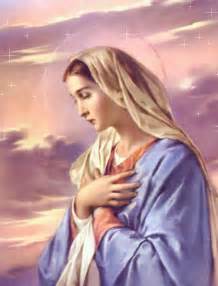     St. Mary Church421 Third StreetGlasgow, MO  65254email:glasgowcatholicchurch@yahoo.comwebsite:  www.glasgowstmary.comFacebook: St. Mary Church, Glasgow, MoMission StatementWe, the members of St Mary Parish, profess, practice, and proclaim our faith in Jesus Christ through word, sacraments, education and service.Pastor.…………………………………   Fr. Paul HartleySchool Principal …..…….……....   Mr. Kent J. Monnig Parish,Bookkeeper/Secretary……Wanda Fuemmeler                                              (Sub) Dorothy FlaspohlerSchool Office ………………...…….660-338-2258Confessions:Saturdays 4:00-5:20 p.m.Sunday  9:20  a.m. – 9:50 a.m.        Parish Office Hours: Mon, Tues, Thurs. 8 a.m. -3 p.m...660-338-2053    St. Mary Church421 Third StreetGlasgow, MO  65254email:glasgowcatholicchurch@yahoo.comwebsite:  www.glasgowstmary.comFacebook: St. Mary Church, Glasgow, MoMission StatementWe, the members of St Mary Parish, profess, practice, and proclaim our faith in Jesus Christ through word, sacraments, education and service.Pastor.…………………………………   Fr. Paul HartleySchool Principal …..…….……....   Mr. Kent J. Monnig Parish,Bookkeeper/Secretary……Wanda Fuemmeler                                              (Sub) Dorothy FlaspohlerSchool Office ………………...…….660-338-2258Confessions:Saturdays 4:00-5:20 p.m.Sunday  9:20  a.m. – 9:50 a.m.        Parish Office Hours: Mon, Tues, Thurs. 8 a.m. -3 p.m...660-338-2053    St. Mary Church421 Third StreetGlasgow, MO  65254email:glasgowcatholicchurch@yahoo.comwebsite:  www.glasgowstmary.comFacebook: St. Mary Church, Glasgow, MoMission StatementWe, the members of St Mary Parish, profess, practice, and proclaim our faith in Jesus Christ through word, sacraments, education and service.Pastor.…………………………………   Fr. Paul HartleySchool Principal …..…….……....   Mr. Kent J. Monnig Parish,Bookkeeper/Secretary……Wanda Fuemmeler                                              (Sub) Dorothy FlaspohlerSchool Office ………………...…….660-338-2258Confessions:Saturdays 4:00-5:20 p.m.Sunday  9:20  a.m. – 9:50 a.m.        Parish Office Hours: Mon, Tues, Thurs. 8 a.m. -3 p.m...660-338-2053    St. Mary Church421 Third StreetGlasgow, MO  65254email:glasgowcatholicchurch@yahoo.comwebsite:  www.glasgowstmary.comFacebook: St. Mary Church, Glasgow, MoMission StatementWe, the members of St Mary Parish, profess, practice, and proclaim our faith in Jesus Christ through word, sacraments, education and service.Pastor.…………………………………   Fr. Paul HartleySchool Principal …..…….……....   Mr. Kent J. Monnig Parish,Bookkeeper/Secretary……Wanda Fuemmeler                                              (Sub) Dorothy FlaspohlerSchool Office ………………...…….660-338-2258Confessions:Saturdays 4:00-5:20 p.m.Sunday  9:20  a.m. – 9:50 a.m.        Parish Office Hours: Mon, Tues, Thurs. 8 a.m. -3 p.m...660-338-2053    St. Mary Church421 Third StreetGlasgow, MO  65254email:glasgowcatholicchurch@yahoo.comwebsite:  www.glasgowstmary.comFacebook: St. Mary Church, Glasgow, MoMission StatementWe, the members of St Mary Parish, profess, practice, and proclaim our faith in Jesus Christ through word, sacraments, education and service.Pastor.…………………………………   Fr. Paul HartleySchool Principal …..…….……....   Mr. Kent J. Monnig Parish,Bookkeeper/Secretary……Wanda Fuemmeler                                              (Sub) Dorothy FlaspohlerSchool Office ………………...…….660-338-2258Confessions:Saturdays 4:00-5:20 p.m.Sunday  9:20  a.m. – 9:50 a.m.        Parish Office Hours: Mon, Tues, Thurs. 8 a.m. -3 p.m...660-338-2053    St. Mary Church421 Third StreetGlasgow, MO  65254email:glasgowcatholicchurch@yahoo.comwebsite:  www.glasgowstmary.comFacebook: St. Mary Church, Glasgow, MoMission StatementWe, the members of St Mary Parish, profess, practice, and proclaim our faith in Jesus Christ through word, sacraments, education and service.Pastor.…………………………………   Fr. Paul HartleySchool Principal …..…….……....   Mr. Kent J. Monnig Parish,Bookkeeper/Secretary……Wanda Fuemmeler                                              (Sub) Dorothy FlaspohlerSchool Office ………………...…….660-338-2258Confessions:Saturdays 4:00-5:20 p.m.Sunday  9:20  a.m. – 9:50 a.m.        Parish Office Hours: Mon, Tues, Thurs. 8 a.m. -3 p.m...660-338-2053St. Joseph’s (Slater) ScheduleThursday…………….Mass  8:00AMSt. Joseph’s (Slater) ScheduleThursday…………….Mass  8:00AMSt. Joseph’s (Slater) ScheduleThursday…………….Mass  8:00AMSundays  Confessions    7:30AM   Mass 8:00 AM   Sundays  Confessions    7:30AM   Mass 8:00 AM   Sundays  Confessions    7:30AM   Mass 8:00 AM   MASS SCHEDULEMASS SCHEDULEMASS SCHEDULESat. Dec. 22Mass 5:30pmSat. Dec. 22Mass 5:30pmBilly Nodder†Sun. Dec. 23Mass 10 amSun. Dec. 23Mass 10 amLarry Littrell†Mon. Dec. 249:00 pmMon. Dec. 249:00 pmPeople of St. Mary & St. Joseph Parishes Tues Dec. 25Mass 9:00 amTues Dec. 25Mass 9:00 amVincent & Clara Sellmeyer†Wed. Dec. 26 Mass 8:15 amWed. Dec. 26 Mass 8:15 amNO MASSThurs Dec. 27Thurs Dec. 27NO MASSFri. Dec. 28Mass 8:15 amFri. Dec. 28Mass 8:15 amNO MASSSat. Dec. 29Mass 5:30pmSat. Dec. 29Mass 5:30pmAdolph & Ida Barringhaus†Sun. Dec. 30Mass 10 amSun. Dec. 30Mass 10 amPeople of St. Mary & St. Joseph Parishes Mon. Dec. 24 9:00  PM – RosaryHost TeamLectorEO MinistersChoirServersTues. Dec 25 9:00 AM  RosaryHost TeamLectorEO MinistersChoirServersNo RosarySMS StudentsSMS Students Anna McBrideKent Monnig(Loft)SMS Students TBDNo RosaryJenny Westhues, Michael Barringhaus, Casie Neville, Chad FuemmelerJoe KorteRyan MonnigDavid Brucks (Loft)SMS ChoirNathan Prentzler & Hannah DeMint Sat. Dec. 29 5:30  PM – RosaryHost TeamLectorEO MinistersChoirServersSun. Dec 30 10:00 AM  RosaryHost TeamLectorEO MinistersChoirServersCarol WolzVivian Breitweiser, Ashton Colvin, Krista Monnig, Dawson YungRoss HudsonSusan ThiesBrett Witte(Loft)Teen/ Jr. High/ Kathy M. Adam Suttner, Briar BossMelissa BossGary & Peggy Fuemmeler, Josh & Terin FuemmelerCheryl AdamsBill DailyCheryl Adams (Loft)SMS ChoirOlivia Haskamp, Kaitlyn Monnig   Adolph Barringhaus   Cindy Wilson Hall                 Buzz & Dena     Fitzgerald                           Dorothy Hubbard   Cindy Crowley    Evelyn Brucks             All Military personel    And their families            Mary Athlyn       Fuemmeler                    Nursing Home     Residents    Cameron DeGraff       Ella Marie Wilson   Miles Fuemmeler   Nina Bell Schafer   Suzanne Freese    Catherine Schaefer   David F. Monnig   Dr. W.G. Marshall   Randy McMillan   Sister Jania KeoghPatty JarrettBernie KorteByron StalloRon FuemmelerJason MonnigLayla Johnson Sam AudsleyAll Shut InsTony MonnigGreg LarmBill WeberJohn MurphyChad SandersSheila & Herb SellmeyerMary McCoyMary Kay NollBen MullanixGwen Brand Gary BeanEmmett Schroeder Sapp